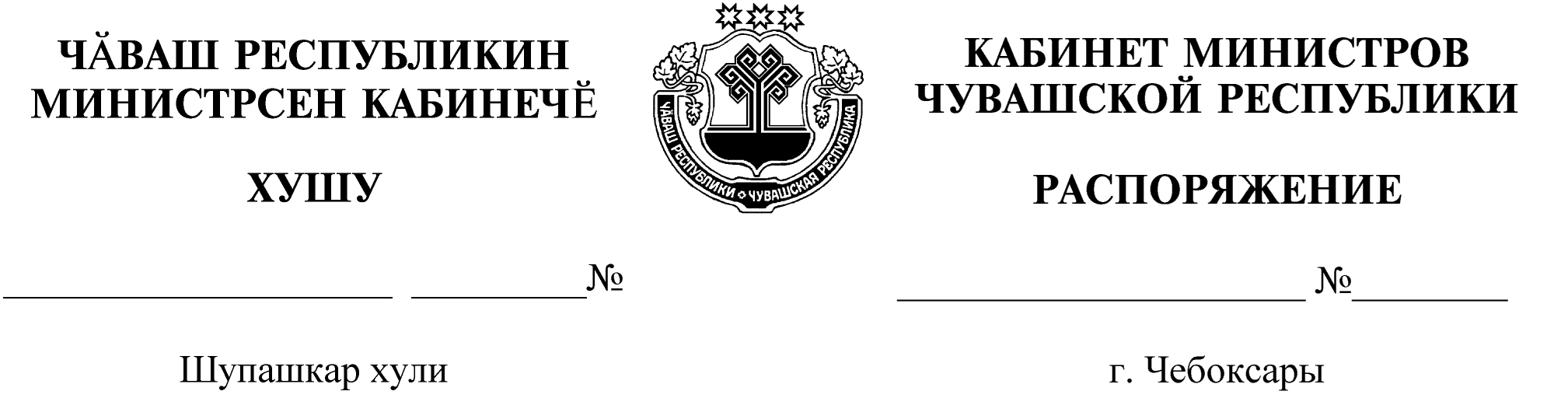 	Освободить Волкову Инну Вячеславовну от должности заместителя министра финансов Чувашской Республики.Председатель Кабинета Министров         Чувашской Республики                                                                     О.Николаев